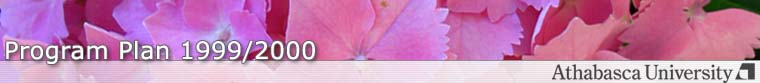 Program Requirements | Advising Services | 1999/2000 Program Plans |GlossaryThe program plans are intended to assist you in planning a program.  Please refer to the official regulations.
 


 Content: Advising Services
Last updated: 
 February 07, 2005 